March 31, 20197th Grade Cells ReviewVocabCell:  the basic unit of all living thingsThe smallest structural and functional unit of an organismSpecimen:  a sample of a substance or materialA specimen is placed onto a slide and then you look at the slide using a microscopeLight Microscopy vs. Transmission Electron vs. Scanning ElectronLight microscope:  uses light to view specimensUp to 1000x magnificationSpecimen placed between lens and light source, so light passes through slideStains can be used to make certain parts of a cell easier to see, or to increase contrastCan be used to view living cellsTransmission electron microscope (TEM):  uses beam of electrons to view specimensUp to 1,000,000x magnificationSpecimen is placed between lens and electron source, so the beam passes through specimenCan be used to see detailed cell structures and moleculesBlack and white pictures, non-living specimensScanning electron microscope (SEM):  uses beam of electronsUsually use around 30,000x magnification, up to 500,000xSpecimen is placed at the very bottom of the microscope, so electrons bounce off the surface and do NOT pass through the specimenSEM creates 3-D images of the surface of a specimenBlack and white pictures, non-living specimensSmaller than TEM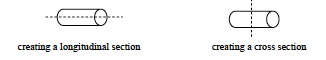 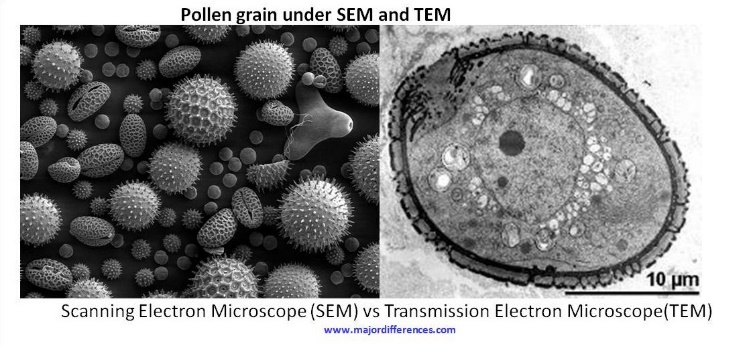 Sectioning: a method of specimen preparation involving the way in which the specimen was cut. Two examples are longitudinal sectioning and cross sectioning.Staining: a method of specimen preparation involving a substance placed on the specimen to stain various parts of the cells to make them easier to observeWet mount:  method of preparing a slide so that the specimen is suspended in a liquid, usually waterProkaryotes vs. EukaryotesSome cells can exist independently, such as bacteriaSome cells exist as part of a tissue, such as muscle cells 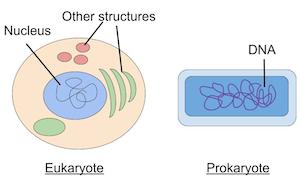 ProkaryotesUnicellular (single-celled)No distinct nucleus  has DNA, but it is loose in the cytoplasmNO membrane-bound organellesGenerally smaller than eukaryotesBacteria are prokaryotesRods, spheres, spiralsEukaryotes:Generally multicellularDistinct nucleus  DNA inside membrane-bound nucleusDistinct, membrane-bound organellesPlant and animal cells are eukaryotesTypically bigger than prokaryotesAnimal Cell							Plant Cell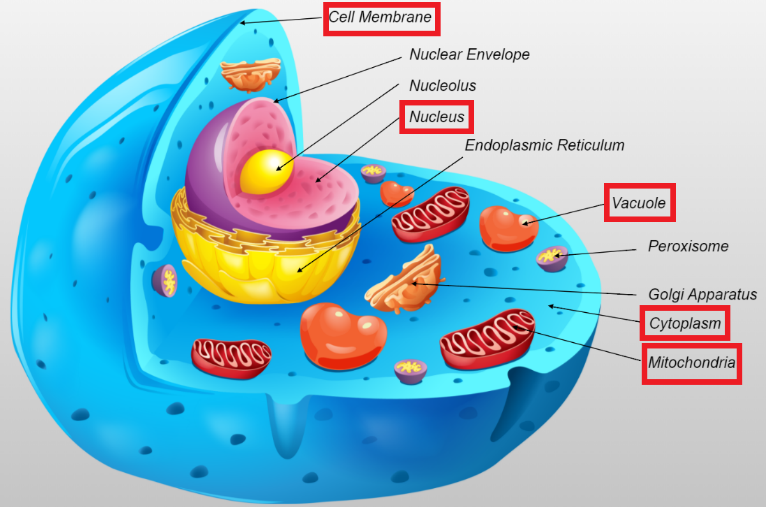 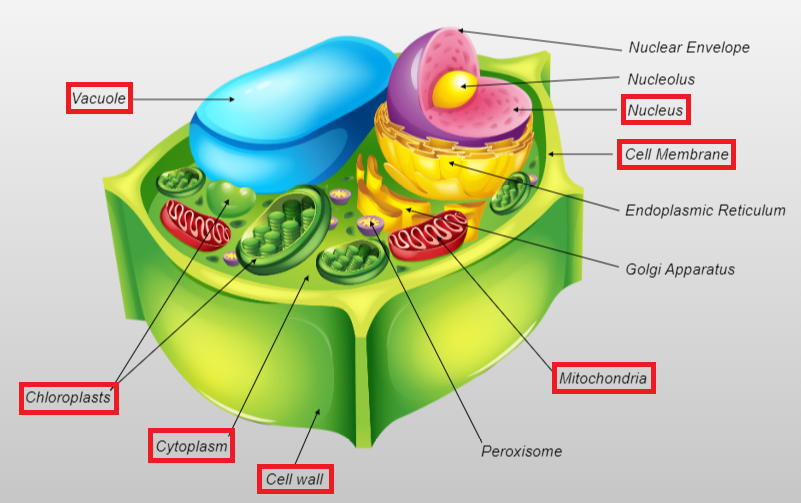 Parts of a CellOrganelle: a cellular structure which has a specific function, such as the nucleusCell membrane: the semi-permeable outer border of the cell that separates the cytoplasm from the external environment surrounding the cellNucleus: the cellular organelle that contains DNA and RNA and is responsible for controlling many of the activities of the cellVacuole: water-filled organelle.There are usually many small vacuoles in animal cells and one large vacuole in plant cellsMitochondria: organelle that produces energy for the cell“Powerhouse of the cell”Cytoplasm: jelly-like substance which surrounds cellular organellesChloroplast: the organelles present in plant cells that are responsible for photosynthesisCell wall: the rigid and permeable cellular structure which surrounds the cell membrane in a plant cellTonicitySemi-permeable membrane: membrane that allows water to freely pass through it but not solute molecules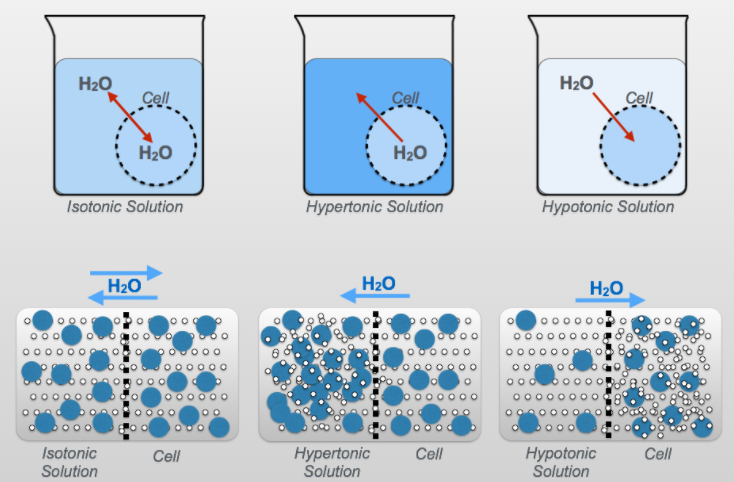 Salt does NOT pass through a semi-permeable membraneWater flow depends on the amount of solute (or salt) in the environmentThe cell membrane of plant and animal cells are “semi-permeable membranes”Osmosis: causes water to move into or out of a cell depending on the type of solution the cell is surrounded byWater will always move toward a higher solute concentration across a semi-permeable membraneHypertonic: when the outside solution has more solute Water leaves the cellCauses plant and animal cells to shrivel up as cell volume decreasesHypotonic: when the outside solution has less soluteWater enters the cell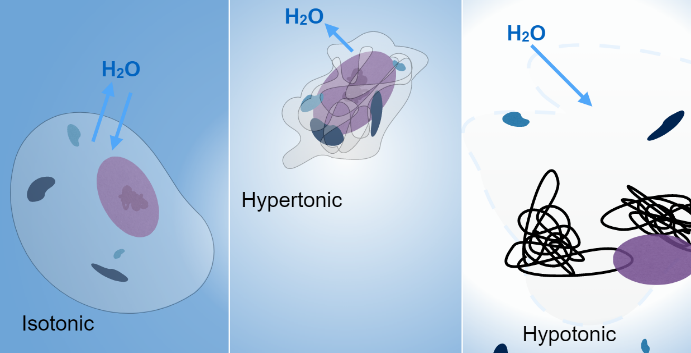 In plant cells, rigid cell wall prevents too much expansionIn animal cells, too much water entering the cell causes it to burst  called cell lysisIsotonic:  when the outside solution has the same amount of solute as the cellNo net movement of water in or out of the cellSystem always moving towards equilibriumParts of a Light MicroscopeOcular lens:  the eyepiece.  The ocular lens typically has a magnification of 10xObjective lenses:  four different lenses that are used to magnify a specimen on a slideThe four magnifications are 4x, 10x, 40x, and 100xMultiplying the magnification of the objective lens and the ocular lens gives the total magnification you are usingNosepiece:  the rotating disk to which the four objective lenses are attachedStage:  the flat, solid surface where you put a slideDiaphragm:  controls the amount of light that reaches the slideA lever is used to open or close a hole which let light throughTranslation knobs:  used to move the slide on the stageAllows us to look at different parts of a specimenCoarse focus knob:  moves the stage up and down a lot at a time to bring a slide into focusThe larger, outer knob on the side of the microscopeFine focus knob:  moves the stage up and down a little at a time to bring a slide into focusThe smaller, inner knob on the side of the microscopeLight intensity knob:  used to control the amount of light coming from a light source by controlling the electricity flowing into the microscopeOil immersion lens:  100x objective lensOil is used with this lens to ensure enough light enters the microscope to see the specimenFocus QuestionsHow does staining affect the appearance of a specimen?Staining of specimens may add artificial color to the cells to allow various structures to be more easily viewed.We only do this with light microscopesHow does sectioning affect the appearance of a specimen?Observations of the size, shape, and arrangement of cells can be affected by the sectioning of the specimen.How are the structures in plant and animal cells similar to and different from each other?Plant cells generally contain a nucleus, a cell wall, a cell membrane, mitochondria, chloroplasts, cytoplasm, and one large vacuole.  Animal cells generally contain a nucleus, a cell membrane, mitochondria, cytoplasm, and several smaller vacuoles.Animal cells DO NOT have chloroplasts or cell walls, and they have many water vacuoles instead of just one big one.Are all cells from the same organism the same?No!  For example, lung cells are different from heart cells, which are different from blood cells, etc.Is the cell membrane of a plant cell permeable to salt?No, the cell membrane of a plant cell is not permeable to salt.Are the cell wall and the cell membrane of a plant cell permeable to water?The cell wall and cell membrane are permeable to water.How does an oil immersion lens work?As we increase magnification, the lens collects less and less lightYou can see as we switch from 4x to 10x to 40x that the specimen keeps getting darkerTo make sure we have enough light to see the specimen at high magnifications, we use oilAs light travels from one medium to another (in our case from a gas, air, to a solid, the microscope lens), light is refractedThis means the light is bent in different directions and does not travel in a perfectly straight lineImmersion oil helps limit this refraction and sends more light up into the objective lens, producing a brighter image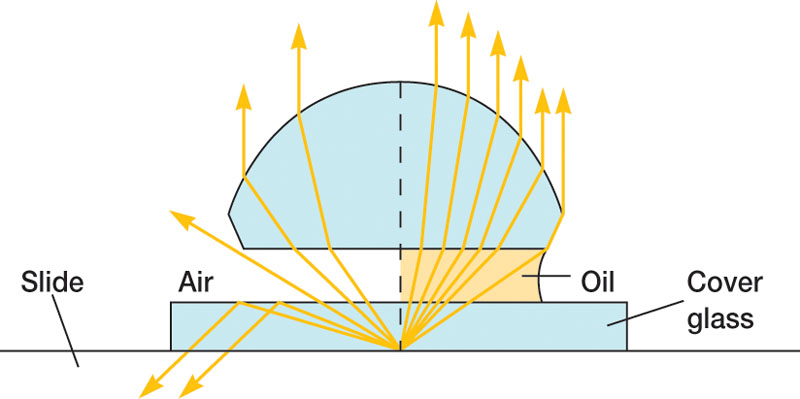 